Адрес: 196641, Санкт Петербург, 4 рыбацкий проезд, д.3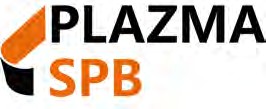 Контактный телефон:+7 (812) 627-63-45ПРЕДЛАГАЕМ ПРОМЫШЛЕННЫЕ УСЛУГИ ПО ОБРАБОТКЕ ЛИСТОВОГО МЕТАЛЛАПРАЙС-ЛИСТ НА ЛАЗЕРНУЮ РЕЗКУ* с 22.08.2023ЦЕНЫ ЗА ЛАЗЕРНУЮ РЕЗКУ ЧЕРНОГО МЕТАЛЛА В РУБ.ЗА 1 П.М. (С НДС 20%)ЦЕНЫ ЗА ЛАЗЕРНУЮ РЕЗКУ НЕРЖАВЕЮЩЕЙ СТАЛИ В РУБ.ЗА 1 П.М. С НДС 20%)*- минимальная стоимость резки 1 листа 700 руб., если прайс дороже, то считается по прайсу  .ЦЕНЫ ЗА ЛАЗЕРНУЮ РЕЗКУ АЛЮМИНИЯ В РУБ.ЗА 1 П.М. С НДС 20%)ПРАЙС-ЛИСТ НА ПЛАЗМЕННУЮ РЕЗКУ*ЦЕНЫ ЗА ПЛАЗМЕННУЮ РЕЗКУ ЧЕРНОГО МЕТАЛЛА В РУБ.ЗА 1 П.М. (С НДС 20%)*- минимальная стоимость резки 1 листа 700 руб., если прайс дороже, то считается по прайсу  .ЦЕНЫ ЗА ПЛАЗМЕННУЮ РЕЗКУ НЕРЖАВЕЮЩЕЙ СТАЛИ В РУБ.ЗА 1 П.М. (С НДС 20%)ЦЕНЫ ЗА РЕЗКУ МЕТАЛЛА ГАЗОВЫМ РЕЗАКОМ ЧПУ В РУБ.ЗА 1 П.М. (С НДС 20%)*- минимальная стоимость резки 1 листа 700 руб., если прайс дороже, то считается по прайсу  .ПРАЙС-ЛИСТ НА ГИБКУ ЛИСТОВОГО МЕТАЛЛАГИБКА СЕРИЙНЫХ ИЗДЕЛИЙ - 3 000 РУБЛЕЙ/ЧАСМаксимальная длина гиба – 2500 ммТочность позиционирования – ± 0,2 ммУгол гиба – 90°-180°Обрабатываемые материалы алюминий, нержавеющая сталь, сталь марки СТ3Минимальная сумма заказа – 5000руб.Срочная резка - +50% к стоимости.Все цены указаны в рублях, включая НДС20%.Цены, указанные в прайсе, ориентировочные и могут меняться в зависимости от объема заказа и времени его исполнения.*- при необходимости изготовления детали с разными параметрами гиба (длина, угол и пр.) цена договорная.ПРАЙС - ЛИСТ НА ПОКРАСКУМинимальная сумма заказа – 3000 рублей. Все цены указаны в рублях, включая НДС 20%.Цены, указанные в прайсе, ориентировочные и могут меняться в зависимости от объема заказа и времени его исполнения.*- минимальная стоимость резки 1 листа 700 руб. с НДС.ПРИЛОЖЕНИЕ К ПРАЙС-ЛИСТУЛАЗЕРНАЯ РЕЗКАГИБКА ЛИСТОВОГО МЕТАЛЛАПОРОШКОВАЯ ПОКРАСКАСВАРКА АРГОНОМ И СО2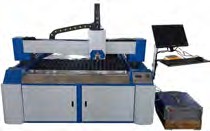 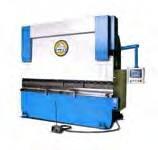 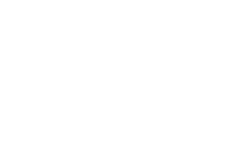 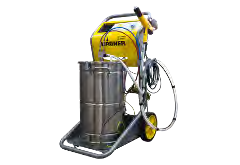 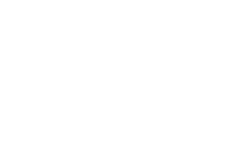 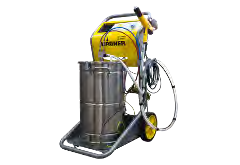 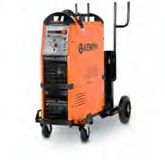 Толщина материала мм.до 100 п.м.от 100 - 1000 м. п.свыше 1000 п.м.стоимость врезки0,539312830,6-152373432625146337458533484625435977662461108770481561211015102361831527123042361969143532742281016539418348131857744737216207255624681925120793678022Толщина материала мм.до 100 п.м.от 100 - 1000 м. п.свыше 1000 п.м.стоимость врезки0,544373630,6-1575243326657534379686654958377551129692661951671447834329625881069759254110Толщина материала мм.до 100 п.м.от 100 - 1000 м. п.свыше 1000 п.м.стоимость врезкиТолщина материала мм.до 100 п.м.от 100 - 1000 м. п.свыше 1000 п.м.стоимость врезки0,544363430,6-15953403260524143836960541038972551241078966168145120783112662238Толщина материала мм.до 100 п.м.от 100 - 1000 м. п.свыше 1000 п.м.стоимость врезки2 мм39342943 мм45403354 мм52463965 мм58534576 мм79726088 мм9991751010 мм120110911212 мм1431301081514 мм1641461231716 мм1821641371918 мм2452221842120 мм2862602162422 мм3072772302725 мм4714253543030 мм6676015023532 мм7196475403836 мм78170358642Толщина материала мм.до 100 п.м.от 100 - 1000 м. п.свыше 1000 п.м.стоимость врезки2 мм62574743 мм75685754 мм91816865 мм104957976 мм13712410388 мм1651501241010 мм2051851561212 мм2502271891514 мм3012722271716 мм3653292751918 мм3853462882120 мм5274743962422 мм5575034192725 мм5945354463030 мм7887105933532 мм8827956643836 мм103192977442Толщина материала мм.до 100 п.м.от 100 - 1000 м. п.свыше 1000 п.м.стоимость врезки40 мм10869788154745 мм1671150512545350 мм1897170714235860 мм2107189715807070 мм2247202216868180 мм2782250420879390 мм292126292191104100 мм324529212433116110 мм343630932576128120 мм365032862738139130 мм389535052921151140 мм402836253022162150 мм417237543128174160 мм449340453370185170 мм486843813650197180 мм512346123843208190 мм545949134094220200 мм584252584381231210 мм648958424868243220 мм730265715475255230 мм758568275689266240 мм871878466540278250 мм973487627302289260 мм12426111859320301270 мм171781546112883312300 мм292012628121901347Толщина листаДлина гиба до 1000мм, цена за гибДлина гиба до 2000мм, цена за гибДлина гиба до 2500мм, цена за гибмм₽/пог. м₽/пог. м₽/пог. мот 2,518-30*36-55*Индивидуально3,0-5,030-49*55-73*ИндивидуальноВариантыОбъем м²Цена руб./м²УсловияПлоские изделиядо 25300Плоские изделия должны иметь технологические отверстия (крепления) для возможности развешивания. В зависимости от типа и цвета краски цены могут отличаться отпредставленных в таблице.Плоские изделияот 25250Плоские изделия должны иметь технологические отверстия (крепления) для возможности развешивания. В зависимости от типа и цвета краски цены могут отличаться отпредставленных в таблице.Сетчатые и перфорированные изделиядо25от25300250В зависимости от цвета и вида краски стоимость может отличаться.ВариантыØ, ммЦена руб./м.погУсловияПогонажные изделия (трубы, профиля, уголки)до 2030К изделиям с площадью окрашивания менее 0,2 м²/ шт. добавляется 0,02 м² к штуке за навеску. Минимальное расчетное поле детали 0,05 м².Погонажные изделия (трубы, профиля, уголки)21-3035К изделиям с площадью окрашивания менее 0,2 м²/ шт. добавляется 0,02 м² к штуке за навеску. Минимальное расчетное поле детали 0,05 м².Погонажные изделия (трубы, профиля, уголки)31-4040К изделиям с площадью окрашивания менее 0,2 м²/ шт. добавляется 0,02 м² к штуке за навеску. Минимальное расчетное поле детали 0,05 м².Погонажные изделия (трубы, профиля, уголки)41-5045К изделиям с площадью окрашивания менее 0,2 м²/ шт. добавляется 0,02 м² к штуке за навеску. Минимальное расчетное поле детали 0,05 м².Погонажные изделия (трубы, профиля, уголки)51-6050К изделиям с площадью окрашивания менее 0,2 м²/ шт. добавляется 0,02 м² к штуке за навеску. Минимальное расчетное поле детали 0,05 м².Погонажные изделия (трубы, профиля, уголки)61-7060К изделиям с площадью окрашивания менее 0,2 м²/ шт. добавляется 0,02 м² к штуке за навеску. Минимальное расчетное поле детали 0,05 м².Погонажные изделия (трубы, профиля, уголки)71-8070К изделиям с площадью окрашивания менее 0,2 м²/ шт. добавляется 0,02 м² к штуке за навеску. Минимальное расчетное поле детали 0,05 м².Погонажные изделия (трубы, профиля, уголки)81-9080К изделиям с площадью окрашивания менее 0,2 м²/ шт. добавляется 0,02 м² к штуке за навеску. Минимальное расчетное поле детали 0,05 м².Погонажные изделия (трубы, профиля, уголки)91-10090К изделиям с площадью окрашивания менее 0,2 м²/ шт. добавляется 0,02 м² к штуке за навеску. Минимальное расчетное поле детали 0,05 м².Погонажные изделия (трубы, профиля, уголки)более 100от 100К изделиям с площадью окрашивания менее 0,2 м²/ шт. добавляется 0,02 м² к штуке за навеску. Минимальное расчетное поле детали 0,05 м².Дополнительные услугиДополнительные услугиСрочная покраска в течении суток+ 50 %Покраска порошковым лаком+ 100 %Грунтовка по металлу+ 50 %Защита резьбовых элементов+ 5 руб/штНаценка за вес изделия (от 50-100 кг)+ 50 %Наценка за вес изделия (от 101-150 кг)+ 100 %Наценка за вес изделия (от 151-250 кг)+ 200 %Перекрас (краска на краску)+ 20 %Изделие толщиной от 10 мм (прогрев)+ 50 %Упаковка в стрейч-пленку+5 руб./ м.пог. и м²Окраска краской заказчика-20% от цены в прайсеОбъемная конструкция+ 20 %Сверление технологических отверстий+5 руб/ штДополнительные услуги по резке металлаДополнительные услуги по резке металлаРезка металла азотом+ 20 % к прайс-листуЗачистка деталей15 % от стоимости (не менее 50 руб./деталь)Зачистка (съём окалины)10 % от стоимости (не менее 25 руб./деталь)Маркировка деталей (маркером)от 20 руб./детальУпаковка деталей (по условиям заказчика)5 % от стоимости (не менее 700 руб.) (материал упаковки рассчитывается отдельно)Дополнительные услуги по разработке КДДополнительные услуги по разработке КДДоработка КД (изменение двух и более параметров деталей и пр.)от 1000 руб. (по согласованию)Разработка КД (по фотографии Заказчика)от 5 000 руб. (по согласованию)Разработка КМДот 10 000 руб. (по согласованию)Прочие дополнительные услугиПрочие дополнительные услугиОтгрузка в выходной деньот 10 000 руб. (по согласованию)Хранение материалов на складедо 14 дней бесплатно, далее от 500 руб/тн(по согласованию) 